	PUBLIC UTILITY COMMISSION	IN THE MATTER OF THE APPLICATION OF:    A-2011-2235458The Application of MobileNET, Inc. d/b/a Smith Energy Group for the right to begin to offer, render, furnish or supply electricity or electric generation services as a broker/marketer to residential, small commercial (25 kW and under demand), large commercial (over 25 kW demand), industrial, and governmental customers in all of the electric distribution company service territories throughout the Commonwealth of Pennsylvania.	The  Public Utility Commission hereby certifies that after an investigation and/or hearing, it has, by its report and order made and entered, found and determined that the granting of the application is necessary or proper for the service, accommodation, convenience and safety of the public and hereby issues, evidencing the Commission's approval, to the applicant this:LICENSE FOR ELECTRIC GENERATION SUPPLIER AS A BROKER/MARKETERIn Witness Whereof, the PENNSYLVANIA PUBLIC UTILITY COMMISSION has caused these presents to be signed and sealed, and duly attested by its Secretary at its office in the city of Harrisburg this 18th day of September, 2019.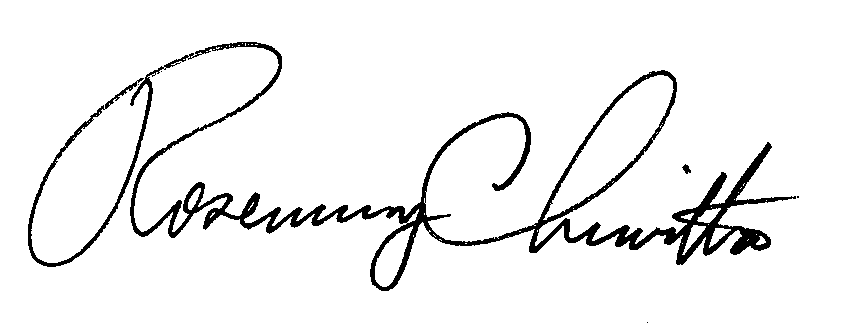 Secretary